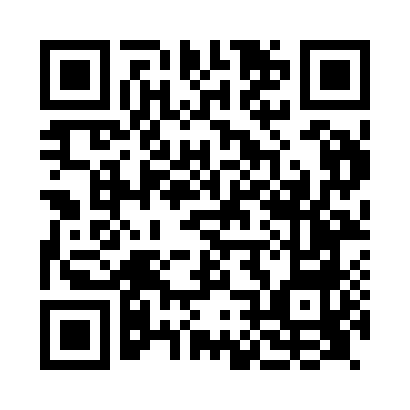 Prayer times for Pevensey, East Sussex, UKMon 1 Jul 2024 - Wed 31 Jul 2024High Latitude Method: Angle Based RulePrayer Calculation Method: Islamic Society of North AmericaAsar Calculation Method: HanafiPrayer times provided by https://www.salahtimes.comDateDayFajrSunriseDhuhrAsrMaghribIsha1Mon2:564:501:036:379:1511:092Tue2:574:511:036:379:1511:093Wed2:574:511:036:379:1411:094Thu2:584:521:036:379:1411:085Fri2:584:531:036:379:1311:086Sat2:594:541:036:369:1311:087Sun2:594:551:046:369:1211:088Mon3:004:561:046:369:1211:089Tue3:004:571:046:369:1111:0710Wed3:014:581:046:359:1011:0711Thu3:014:591:046:359:0911:0712Fri3:025:001:046:349:0911:0613Sat3:025:011:046:349:0811:0614Sun3:035:021:056:349:0711:0615Mon3:045:031:056:339:0611:0516Tue3:045:041:056:339:0511:0517Wed3:055:051:056:329:0411:0418Thu3:065:071:056:319:0311:0419Fri3:065:081:056:319:0111:0320Sat3:075:091:056:309:0011:0321Sun3:085:101:056:308:5911:0222Mon3:085:121:056:298:5811:0123Tue3:095:131:056:288:5711:0124Wed3:105:141:056:278:5511:0025Thu3:105:161:056:278:5410:5926Fri3:115:171:056:268:5210:5927Sat3:125:191:056:258:5110:5828Sun3:125:201:056:248:5010:5729Mon3:145:211:056:238:4810:5430Tue3:175:231:056:228:4710:5231Wed3:205:241:056:218:4510:49